Monday, June 12, 2017 – Physics and Math Majors8:00am-8:00pm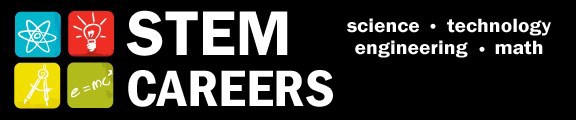 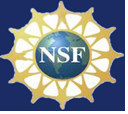 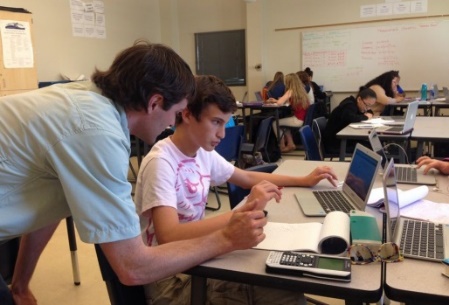 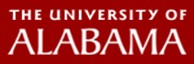 Tuesday, June 13, 2017 – Physics and Math Majors8:00am-5:30pmWednesday, June 14, 2017 – Physics and Math Majors8:00am-5:30pm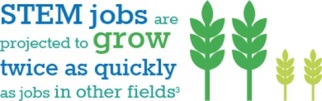 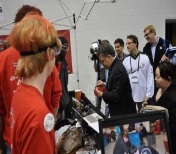 Thursday, June 15, 2017 – Physics and Math Majors8:00am-6:30pm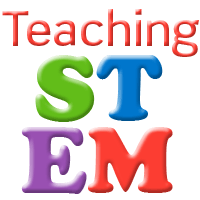 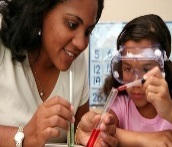 Friday, June 16, 2017 – Physics and Math Majors9:00am-5:00pm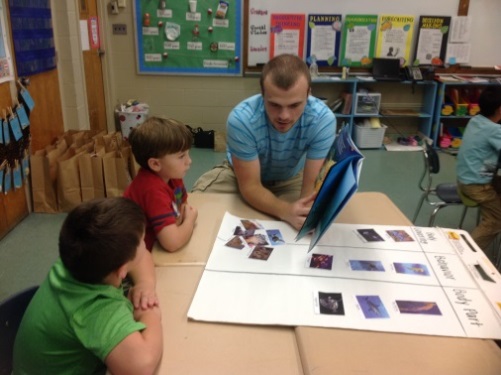 8:00am-9:00amUsing ACOS to Develop LessonsDennis SunalKrystal FlantroyJeremy ZelkowskiNoyce Interns, Teacher Mentors3408 SEC9:00am-11:00amDevelop HS Exploration Day Activities & Research Project   Noyce Interns, Teacher Mentors  3408 SEC11:00am-12:00pmLunchOn your own12:00pm-12:30pm12:30pm-3:00pmTravel to TCTAAssist in TCTA Classes– Summer of CodingNoyce Interns, Teacher MentorsTCTA3:00pm-4:00pmTravel To MoundvilleIn Van from TCTA4:00pm-8:00pmMoundville Field Trip and Planning Exploration Day MeetingAll Noyce Personnel, Noyce Interns, Teacher MentorsConference Center8:00am-11:30amDevelop HS Exploration Day Activities & Research Project     Noyce Interns, Teacher Mentors3408 SEC11:00am-12:00pmLunch On your own12:00pm-12:30pm12:30pm-5:30pmTravel to TCTA      Assist TCTA Classes      -Summer of CodingHub Parking LotTCTA8:00am-9:00amUsing ACOS to Develop LessonsNoyce Interns, Noyce Program Personnel, Teacher Mentors3408 SEC9:00am-11:00amLesson Literature ReviewNoyce Interns, Noyce Program Personnel, Teacher MentorsRodgers Library11:00pm-12:00pmLunchOn Your Own12:00pm-12:30pm12:30pm-5:30pmTravel to TCTAAssist in TCTA Course-Summer of CodingNoyce Interns, Teacher MentorsTCTA8:00am-11:30amDevelop HS Exploration Day Activities & Research Project     Noyce Interns, Noyce Program Personnel, Teacher Mentors3408 SEC11:30-12:30pmLunchOn Your Own12:30pm-1:00pmTravel to TCTAHub Parking Lot1:00pm-5pmAssist in TCTA Classes-Summer of CodingNoyce Interns, Noyce Program Personnel, Teacher MentorsTCTA5:00pm-5:30pm5:30pm-6:30pmTravel to SCP   Exploration Planning MeetingNoyce Interns, Noyce Program Personnel, Teacher MentorsIn Van - Travel9:00am-11:30amDevelop Camp Activities and Research ProjectNoyce Personnel and Interns3408 SEC11:30am-1:00pmLunchOn your own1:00pm-5:00pmGeogebraJim GleasonReflection Paper on “What was learned” during the week 23408 SEC